ПОЛОЖЕНИЕО региональном конкурсе «Мой Главный учитель – 2023», посвященном Году педагога и наставника в РоссииОБЩИЕ ПОЛОЖЕНИЯНастоящее Положение регламентирует порядок организации и проведения регионального конкурса «Мой Главный учитель – 2023», посвященного Году педагога и наставника в России (далее — Конкурс).Региональный конкурс «Мой Главный учитель — 2023», посвященный Году педагога и наставника в России проводится Министерством образования   Кузбасса, Советом по вопросам попечительства в социальной сфере Kyзбассa, ГТРК «Kyзбаcc».Конкурс проводится с целью:повышения социальной значимости и престижа профессии педагога;повышения общественного и профессионального статуса учителя;налаживания коммуникативных связей между педагогическим, ученическим и родительским сообществами.Все мероприятия конкурса являются публичными, транслируются и размещаются на сайтах и социальных сетях организаторов http://о6разование42.рф, http://vesti42.ru, https://popechitely42.ru.УЧАСТНИКИ KOHКУPCAУчастниками Конкурса могут быть учащиеся 1-11-x классов общеобразовательных организаций, студенты профессиональных образовательных организаций, расположенных на территории Кемеровской области — Кузбасса, педагогические  работники, представители родительской общественности.ПОРЯДОК ПРОВЕДЕННЯ KOHKУPCA3.1.	Конкурс проводится в три этапа:1 этап — Прием заявок (приложение 1) работ на электронную почту ekantonenko@mail.ru с пометкой в теме «Мой главный учитель» с 6 февраля по 1 марта 2023.этап — (1  марта  — 1 апреля) — оценивание работ жюри конкурса.3 этап (апрель) — Церемония награждения педагогов (героев конкурсных работ) и авторов лучших работ Конкурса.3.2. конкурс проводится по следующим номинациям:«Дорога в жизнь»: конкурсные работы посвящены педагогическим работникам, наставникам на предприятиях, которые сыграли важную роль в выборе профессии, становлении личности.«Мисс/мистер доброта и позитивность»: работы посвящены учителям, которые занимаются вовлечением обучающихся в добровольческую деятельность, сохраняют позитивный настрой в любой ситуации и способствуют сплоченности детского коллектива.-  «Учитель — вторая мама»: работы посвящены учителям начальных классов, классным руководителям, педагогам-наставникам, сыгравшим значительную роль в жизни учащихся.- «Самый молодой учитель»: работы посвящены учителям в возрасте до 35 лет, начинающим свой профессиональный путь.- «Самый лучший тренер»: работы посвящены учителям физической культуры, тренерам спортивных школ, хореографам профессиональных образовательных организаций и организаций дополнительного образования.3.3. Работы на конкурс могут быть представлены в виде: - эссе (объём до 2-3 страниц машинописного текста в редакторе Word. Шрифт: Times New Roman, кегль — 14, интервал — 1,5. Все поля по 20 мм. Вверху слева указывается фамилия, имя, отчество автора эссе. Далее через один интервал — название эссе жирным шрифтом. Затем через один пропущенный интервал располагается текст);- презентации (не более 15 слайдов. Титульный слайд должен содержать информацию: фамилия, имя, отчество автора, название номинации и работы).- видеоролика (продолжительность записи видеоролика не более 3 минут. Окончательный вариант смонтированного видеоролика сохранять в форматах AVI, МР4. Минимальное разрешение видеоролика — 480x360, участие автора в сюжете/ах видеоролика необязательно. Участники Конкурса сами определяют жанр видеоролика (интервью, репортаж, видеоклип и т.п.), при монтаже видеоролика могут использоваться фотографии и архивные материалы).ЖЮРИ KOHKУPCAОценку конкурсных заданий проводит жюри Конкурса.Составы Оргкомитета Конкурса и жюри формируются и утверждаются приказом Министерства образования Кузбасса.ПОДВЕДЕНИЕ ИТОГОВ И НАГРАЖДЕНИЕ5.1 Победители и призеры определяются в каждой номинации по каждому виду работ по направлениям: а) исполнительб) герой (педагог)                            и награждаются дипломами и памятными подарками организаторов конкурса.ФИНАНСИРОВАНИЕ6.1 Финансирование формируется за счет средств организаторов, а также привлеченных источников, не запрещенных законодательством РФ.Приложение №1Заявкана участие в региональном конкурсе«Мой Главный учитель – 2023», посвященный Году педагога и наставника в РоссииПриложение № 2к Положению о региональном конкурсе «Мой Главный учитель —2023», посвященном Году педагога и наставника в РоссииСогласиеЯ, зарегистрированный (ая) по адресу:документ,	удостоверяющий                    личность:(сведения о дате выдачи указанного документа и выдавшем его органе)в соответствии с требованиями ст.9 Федерального закона Российской Федерации от 27 июля 2006 г. № 152-ФЗ «О персональных данных», подтверждаю свое согласие на обработку рабочей группой и комиссией по допуску участников моих персональных данных и данных моего ребенка в связи с участием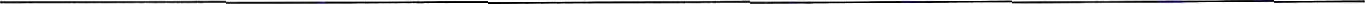 (Ф.И.О. ребенка)в региональном конкурсе«Мой Главный учитель — 2023», посвященный Году педагога и наставника в России, при условии, что их обработка осуществляется уполномоченным лицом, принявшим обязательства о сохранении конфиденциальности указанных сведений.Предоставляю рабочей группе и комиссии по допуску участников право осуществлять все действия (операции) с моими персональными данными и данными моего ребенка, включая сбор, систематизацию, накопление, хранение, обновление, изменение, использование, обезличивание, блокирование, уничтожение. Рабочая группа и комиссия по допуску участников вправе обрабатывать мои персональные данные и данные моего ребенка посредством внесения их в электронную базу данных, списки и другие отчетные формы.Передача моих персональных данных и данных моего ребенка иным лицам или иное их разглашение может осуществляться только с моего письменного согласия.Я оставляю за собой право отозвать свое согласие посредством составления соответствующего письменного документа, который может быть направлен мной в адрес рабочей группы и комиссии по допуску участников по почте заказным письмом с уведомлением о вручении.В случае получения моего письменного заявления об отзыве настоящего согласия на обработку персональных данных, рабочая группа и комиссия по допуску участников обязаны прекратить их обработку и исключить персональные данные из базы данных, в том числе электронной, за исключением сведений о фамилии, имени, отчестве, дате рождения.Согласие дается сроком на один год.Настоящее согласие дано мной «		» 20  года. Подпись:	/  			СОГЛАСОВАНО:СОГЛАСОВАНО:УТВЕРЖДАЮ:директор ВГТРК «Кузбасс» А.В. Андреев __________________«____»____________председатель совета по  вопросам попечительства в социальной сфере Кузбасса А.Е. Цивилева __________________«____»____________министр образования Кузбасса С.Ю. Балакирева __________________«____»____________1. автор1. авторМуниципальное образованиеФамилияИмяОтчествоОбразовательная организация (еслиесть)классДата рождения (день, месяц, год)2. учительФамилияИмяОтчествоОбразовательная организацияПредмет3. номинация4. название работы5. контактыЭлектронный адрес автораКонтактный телефонКонтактный телефон